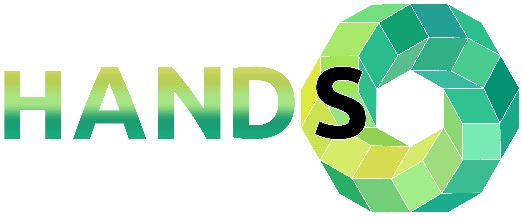 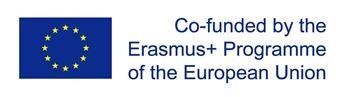 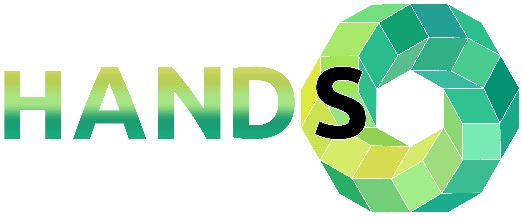 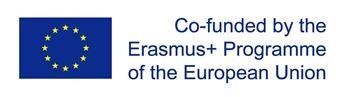 Terms of Reference for the Financial AuditorThe following are the terms of reference (‘ToR’) to engage the audit firm ‘the Auditor’ to perform an Audit and to report in connection with the Agreement with the EACEA concerning the HANDS project, where in these ToRs, the ‘Contracting organization’ refers to Al-Zaytoonah University of Jordan (ZUJ). Auditor's role: The auditor's role is to report factual findings and form an independent opinion on the compliance of the costs declared in Final Financial Report with the provisions of the grant agreement. The auditor is required to submit Report of Factual Findings on the Final Financial Report – Type II, using the provided reporting format as indicated in the enclosed GUIDANCE NOTES. The subcontractor will deliver one report: Final evaluation report, which covers 15.11.2019 to 14.11.2022 (if the project period wasn’t extended) according to EACEA requirements the report will be produced in English. The auditor shall ensure that the work has been undertaken: in accordance with the International Standard on Related Services (‘ISRS’) 4400 Engagements to perform Agreed-upon Procedures regarding Financial Information as promulgated by the International Auditing and Assurance Standards Board (IAASB) of IFAC; in compliance with the Code of Ethics for Professional Accountants issued by the International Ethics Standards Board for Accountants (IESBA) of IFAC. Although ISRS 4400 provides that independence is not a requirement for agreed-upon procedures engagements, the Agency requires that the auditor also complies with the independence requirements of the Code of Ethics for Professional Accountants. The Report of Factual Findings on the Final Financial Report – Type II is composed of two documents: the auditor's Report of Factual Findings to be issued on the auditor's letterhead and dated, stamped and signed by the auditor (or competent public officer) The cost breakdown relating to the Action (conforming to the template provided by the Agency, i.e. the Excel Final Financial Statement), compiled, dated and signed by the beneficiary and countersigned by the auditor (or competent public officer): https://www.eacea.ec.europa.eu/grants/20142020/erasmus/capacity-building-field-higher-education-2020_en#eclinpage-506 Necessary background information The Contracting organization shall provide the auditor with background information on the project, such as the website, the technical annex of the project, and any other material that is considered important to be taken into account. In addition to the normal supporting documents needed to perform the required testing procedures, the following documents may serve as a basis for certification (the list is not exhaustive): Call for proposals Project application Grant Agreement signed between the beneficiary and the Agency, or Grant, including the General Conditions (in particular part B, which sets out the financial provisions), any amendments, and the Annexes, i.e. ‘Description of Work’, ‘Budget’, etc. Guidelines for the Use of the Grant, Programme Guide, Frequently Asked Questions  The present guidance notes  Eligibility  The external auditor, have to meet the following requirements: the external auditor must be independent from the beneficiary; the external auditor must be qualified to carry out statutory audits of accounting documents in accordance with national legislation implementing the Directive on statutory audits of annual accounts and consolidated accounts2 or any European Union legislation replacing this Directive. A beneficiary established in a third country must comply with equivalent national regulations in the audit field.  In accordance with Article II.23 of the Grant Agreement, public bodies have the choice between an external auditor and a competent public officer. The financial auditor should meet at least one of the following competency criteria:  Professional experience: minimum three years' professional experience in one of these fields: accounting, financial, taxation and auditing; Qualifications: a level of education which corresponds to completed university studies of at least 4 years attested by a diploma in the accounting, finance and/or auditing field, or professional training/a professional qualification of an equivalent level relevant to these fields. In choosing an auditor to draw up the Report on the Final Financial Report, the beneficiary must also ensure that no conflict of interest exists between the chosen auditor and the beneficiary. A conflict of interest arises when the auditor's objectivity in drawing up the Report is compromised in fact or in appearance because, for instance, the auditor: was involved in the preparation of the Final Financial Report; stands to benefit directly should the Report of Factual Findings be accepted; has a close relationship with any person representing the beneficiary; is a director, trustee or partner of the beneficiary; is in any other situation that compromises his/her independence or ability to establish the Report impartially. Selection criteria Professional experience and previous Erasmus plus auditing. Qualifications of the team. Cost. Price of the contract The price charged for certification is subject to the general eligibility criteria of the Grant Agreement and should take account of relevant market prices for similar services. Excessive or reckless audit expenditure will be rejected.  The provided services for the project is exempted from taxes (including VAT). The auditor invoices the beneficiary directly, giving a breakdown of the amount of fees charged.  Dates on which the agreement begins and ends: Start date: 01/05/2021 End date: 14/10/2022 (if the project period wasn’t extended) Delivery of the agreed work  The subcontractor will start the auditing as soon as they have received the needed documents that have been agreed above and will deliver his/her report as per the schedule Final Report: November, 2022 (if the project period wasn’t extended), According to the EACEA requirements. Project title Traditional Craft Heritage Training, Design and Marketing in Jordan and Syria Project acronym HANDS Project reference number 610238-EPP-1-2019-1-JOEPPKA2-CBHE-JP Project start date 15/11/2019 Project duration 36 months Reference no and title of work package   WP10 Management and Operational StructuresInstitution Al-Zaytoonah University of Jordan  Document status Final Dissemination level Public 